Name of journal: World Journal of GastroenterologyESPS Manuscript NO: 15212Columns: CASE REPORTEnteral metallic stenting by balloon enteroscopy for obstruction of surgically reconstructed intestineNakahara K et al. Enteral stenting for surgically-reconstructed GI obstructionKazunari Nakahara, Chiaki Okuse, Nobuyuki Matsumoto, Keigo Suetani, Ryo Morita, Yosuke Michikawa, Shun-ichiro Ozawa, Kosuke Hosoya, Shinjiro Kobayashi, Takehito Otsubo, Fumio ItohKazunari Nakahara, Chiaki Okuse, Nobuyuki Matsumoto, Keigo Suetani, Ryo Morita, Yosuke Michikawa, Shun-ichiro Ozawa, Kosuke Hosoya, Fumio Itoh, Department of Gastroenterology and Hepatology, St. Marianna University, School of Medicine, Kawasaki 216-8511, JapanShinjiro Kobayashi, Takehito Otsubo, Department of Gastroenterogical and General Surgery, St. Marianna University School of Medicine, Kawasaki 216-8511, JapanAuthor contributions: Nakahara K, Okuse C and Matsumoto N designed the report; Nakahara K, Suetani K, Morita R, Michikawa Y Ozawa S, Hosoya K and Kobayashi S were attending doctors for the patients; Otsubo T and Itoh F organized the report; and Nakahara K wrote paper.Informed consent: All study participants, or their legal guardian, provided informed written consent prior to study enrollment.Conflict-of-interest: Authors declare no conflict of interests for this paper.Correspondence to: Kazunari Nakahara, PhD, Department of Gastroenterology and Hepatology, St. Marianna University, School of Medicine, 2-16-1, Sugao, Miyamae-ku, Kawasaki 216-8511, Japan. nakahara@marianna-u.ac.jpTelephone: +81-44-9778111Fax: +81-44-9765805Received: November 14, 2014   Peer-review started: November 17, 2014First decision: December 2, 2014Revised: December 15, 2014 Accepted: March 18, 2015Article in press:Published online: AbstractWe present three cases of self-expandable metallic stent (SEMS) placement using a balloon enteroscope (BE) and its overtube (OT) for malignant obstruction of surgically reconstructed intestine. A BE is effective for the insertion of an endoscope into the deep bowel. However, SEMS placement is impossible through the working channel, because the working channel of BE is too small and too long for the stent device. Therefore, we used a technique in which the BE is inserted as far as the stenotic area; thereafter, the BE is removed, leaving only the OT, and then the stent is placed by inserting the stent device through the OT. In the present three cases, a modification of this technique resulted in the successful placement of the SEMS for obstruction of surgically reconstructed intestine, and the procedures were performed without serious complications. We consider that the present procedure is extremely effective as a palliative treatment for distal bowel stenosis, such as in the surgically reconstructed intestine.Key words: Enteral stent; Gastrointestinal obstruction; Balloon enteroscopy; Overtube; Self-expandable metallic stent© The Author(s) 2015. Published by Baishideng Publishing Group Inc. All rights reserved.Core tip: Self-expandable metallic stent (SEMS) placement in surgically reconstructed intestine is more challenging because of the long length and the bifurcated configuration of the intestine. We present three cases of SEMS placement using a balloon enteroscope and its overtube for malignant obstruction of surgically reconstructed intestine. We consider that the present technique is extremely effective as a palliative treatment for distal bowel stenosis, such as in the surgically reconstructed intestine.Nakahara K, Okuse C, Matsumoto N, Suetani K, Morita R, Michikawa Y, Ozawa S, Hosoya K, Kobayashi S, Otsubo T, Itoh F. Enteral metallic stenting by balloon enteroscopy for obstruction of surgically reconstructed intestine. World J Gastroenterol 2015; In pressINTRODUCTIONSelf-expandable metallic stents (SEMSs) are now widely used for the paliiative treatment of malignant gastrointestinal obstructions of the esophagus, stomach, duodenum, and colon. However, there are only a few reports on the use of metallic stents in the small intestine[1-4], particularly in surgically reconstructed small intestine[4,5]. SEMS placement in surgically reconstructed intestine is more challenging because of the long length and the bifurcated of the reconstructed intestine. We present three cases of SEMS placement using a single-balloon enteroscope (SBE) and its overtube (OT) for malignant obstruction of surgically reconstructed intestine. CASE REPORTCase 1A 48-year-old man who had undergone pylorus-preserving pancreatoduodenectomy (PPPD) 7 months before for pancreatic head cancer was referred to our institution because of obstruction of the afferent loop as a result of pancreatic cancer recurrence. Because the tumor had invaded the biliary-jejunal anastomosis causing obstructive jaundice, we first performed percutaneous transhepatic biliary drainage (PTBD) and then placed the enteral SEMS. With the patient under general anesthesia, the stenosis was accessed using an SBE (SIF-Q260; Olympus Medical Systems, Tokyo, Japan) with its OT (ST-SB1; Olympus Medical Systems). Contrast medium injection revealed that the stricture was approximately 5-cm long. A 0.035-inch × 550-cm guidewire (RevoWave; Piolax Medical Devices, Kanagawa, Japan) was passed through the stenosis and placed under the SBE (Figure 1A). The SBE was then removed, leaving the OT with an inflated balloon and the guidewire in place. Under fluoroscopic guidance, an enteral stent (22 mm × 12 cm, Niti-S Pyloric/Duodenal stent; TaeWoong Medical, Seoul, Korea) was advanced over the guidewire and through the OT until it passed through the stenosis. Then, the enteral stent was released in the stenosis (Figure 1B).We subsequently placed a biliary SEMS via the PTBD route at the site of the biliary-jejunal anastomostic stenosis. Seven days after placement of the enteral stent, the patient was able to consume a diet consisting exclusively of rice porridge and was discharged from the hospital shortly thereafter. He died of primary cancer progression 4 months after stent placement, but there were no stent problems.Case 2A 76-year-old man who had undergone PPPD 4 years before for middle cholangiocarcinoma was admitted to our institution because of afferent loop obstruction as a result of recurrence of peritoneal dissemination. Blood tests did not indicate elevated total bilirubin levels. Computed tomography (CT) showed a stricture in the afferent loop as well as intestinal dilatation on the distal side, although the intrahepatic bile duct was not dilated. An SBE (SIF-Q260; Olympus Medical Systems) with its OT (ST-SB1; Olympus Medical Systems) was advanced into the stenotic region and an enteral stent (22 mm × 12 cm, Niti-S Pyloric/Duodenal stent; TaeWoong Medical) was placed as described for the abovementioned case (Figure 2).After stent placement, the patient developed retrograde cholangitis; however, conservative treatment with antibiotics led to an improvement. The patient tolerated a liquid diet a day after stent placement. The diet was advanced and the patient was subsequently discharged. Eventually, there were no stent problems, but the patient died of primary cancer progression 14 mo later.Case 3A 51-year-old woman had undergone left hepatic lobectomy and Roux-en-Y (RY) reconstruction 4 years before for hilar cholangiocarcinoma. Eighteen months before, she had undergone distal gastrectomy and RY reconstruction for gastric cancer. She was admitted to our hospital with the chief complaint of abdominal distension and vomiting. Abdominal CT revealed an intestinal stricture as a result of peritoneal dissemination and marked dilation of the small intestine (Figure 3A).The stenosis was accessed using an SBE (SIF-Q260; Olympus Medical Systems) with its OT (ST-SB1, Olympus Medical Systems). Contrast medium injection revealed the stricture and dilated intestine. Because two surgical procedures indicated complex branching of the intestine and extensive peritoneal dissemination over a wide area, we first placed a 6Fr endoscopic nasal drainage tube into the dilated intestine through the working channel to confirm the drainage effect (Figure 3B).　Because good drainage was subsequently achieved and CT confirmed the amelioration of intestinal dilation, we performed enteral SEMS placement. An SBE (SIF-Q260; Olympus Medical Systems) with its OT (ST-SB1, Olympus Medical Systems) was advanced into the stenotic region and an enteral stent (22 mm × 10 cm, Niti-S Pyloric/Duodenal stent; TaeWoong Medical) was placed as described for the abovementioned cases (Figure 3C).After this procedure, the patient was unable to consume food because of poor general condition related to the malignancy; however, the abdominal distension and vomiting improved. Although there were no stent problems, the patient eventually died of primary cancer progression 1 mo later.DISCUSSIONIn recent years, malignant gastrointestinal obstruction of the esophagus, stomach, duodenum, and colon has been widely treated with endoscopic SEMS placement as an effective palliative treatment. However, because there are few studies on obstruction of surgically reconstructed intestine[4,5], its efficacy and safety have not been elucidated.In cases of surgically reconstructed intestinal obstruction, insertion of the endoscope into the stenotic area is difficult because of the long length and complicated bifurcation of surgically reconstructed intestine. Recent studies have reported that a balloon endoscope (BE) is effective for the insertion of an endoscope into the distal parts of the bowel[6,7]. However, SEMS placement is impossible through the working channel because it is too small and too long for the stent device. Therefore, we used a technique in which the BE is inserted as far as the stenotic area. After this, the BE is removed, leaving only the OT, and then the stent is placed by inserting the stent device through the OT. In the three cases presented above, a modification of this technique resulted in the successful placement of the SEMS for obstruction of surgically reconstructed intestine, and the procedures were performed without serious complications. The technical advantage afforded by the BE and its OT may allow for enteral stent placement in patients with the distal intestinal obstruction that is beyond the reach of conventional endoscopes. Its usefulness is particularly notable in RY cases with long and tortuous intestinal tract reconstruction.On the other hand, the disadvantage of this technique about which we are concerned is that the kinking of the OT may make the stent delivery system insertion impossible in patients with acutely curved intestine. Moreover, when the obstruction is beyond the reach of BE, or the obstructions are in two or more part of an intestine, this technique may not be suitable.Our search of PubMed yielded reports of six cases in which SEMSs were placed in intestinal stenoses using a BE and OT in a similar technique as in our procedure[1-5]. Of these, there were only two cases of surgically reconstructed intestinal obstruction[4,5] (Table 1). In all cases, stent placement was successful, good clinical results were obtained, and no serious complications were observed. We believe that the present procedure is extremely effective as a palliative treatment for distal bowel stenosis, such as in the small intestine or surgically reconstructed intestine. In addition, because the stent is difficult to remove once the SEMS is placed, we consider that as in Case 3 in this report, SEMS placement using our method, in which an endoscopic nasal drainage tube is placed in the dilated intestine and then an SEMS is placed after confirming drainage test results, is effective. This method is particularly true in cases in which peritoneal dissemination over a wide area and multiple stenoses cannot be ruled out and in cases of reconstructed intestine with complicated intestinal bifurcation.COMMENTSCase characteristicsThree cases with a history of intestinal reconstructive surgery presented with symptom due to intestinal obstruction.Clinical diagnosisThe common physical sign of the three cases was abdominal distension, and one case developed jaundice.Differential diagnosisAdherent ileus, Anorexia associated with malignancy.Laboratory diagnosisThe first patient had elevated serum levels of hepatic and biliary tract enzymes, while the others had no remarkable findings for the laboratory test.Imaging diagnosisComputed tomography showed intestinal stricture as a result of malignancy and dilated intestine on the distal side.Pathological diagnosisPast surgical pathological examination revealed malignancy.TreatmentSelf-expandable metallic stents were placed using an single-balloon enteroscope and its overtube for malignant obstruction of surgically reconstructed intestine.Related reportsOnly two cases in which self-expandable metallic stent were placed in reconstructed intestinal obstruction using a balloon enteroscope have been reported in the literature.Term explanationAlthough a balloon endoscope is effective tool for insertion into the deep parts of the bowel, the working channel of balloon endoscope is too small and too long for the stent device.Experiences and lessonsThe authors consider that the present tequnique of enteral metallic stent placement using balloon enteroscope and its overtube is extremely effective as a palliative treatment for deep bowel obstruction, such as in the small intestine or surgically reconstructed intestine.PeerreviewThis work has touched upon an important concept of palliation in patients with advanced malignancy of the gastrointestinal tract. This article is useful as a case report for the development of future treatment.REFERENCESP-Reviewer: Arihiro S, Nanavati AJ S-Editor: Yu J L-Editor:  E-Editor:A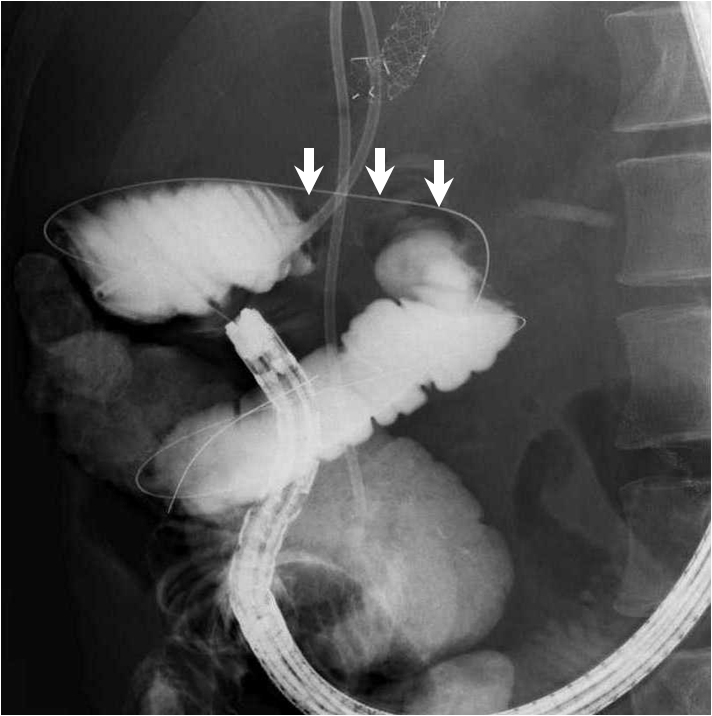 B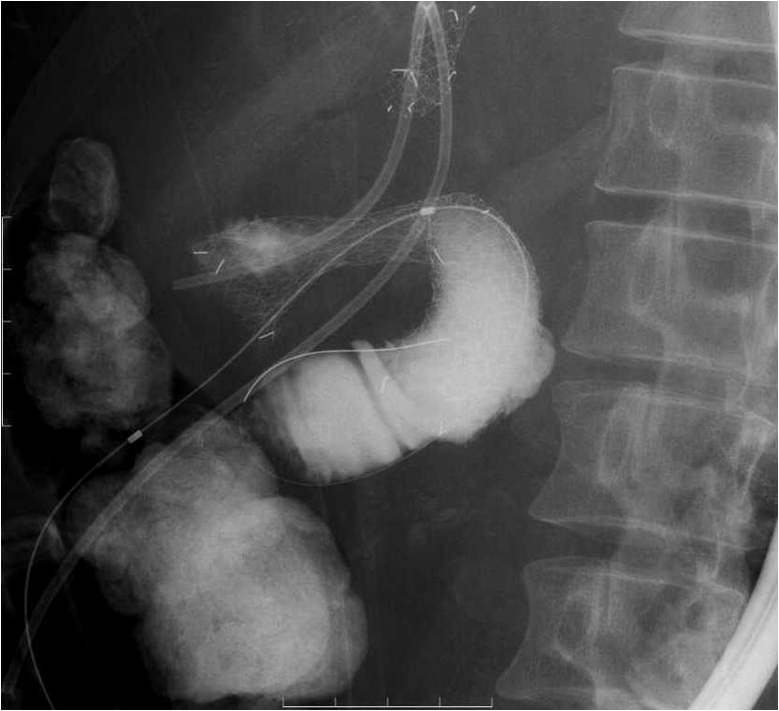 Figure 1 A contrast medium was injected and the stricture of the afferent loop was observed (arrow) (A), a guidewire was passed through the stenosis and placed under the single balloon enteroscope, placement of the enteral metallic stent along the guidewire in the overtube (B).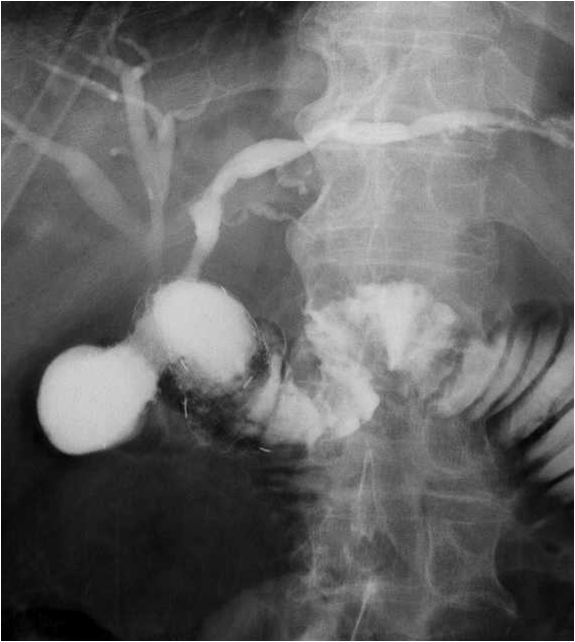 Figure 2 An enteral metallic stent was placed through the stenosis of the afferent loop.A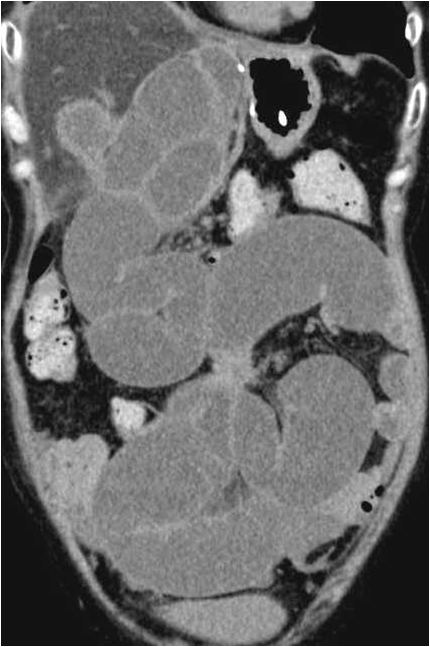 B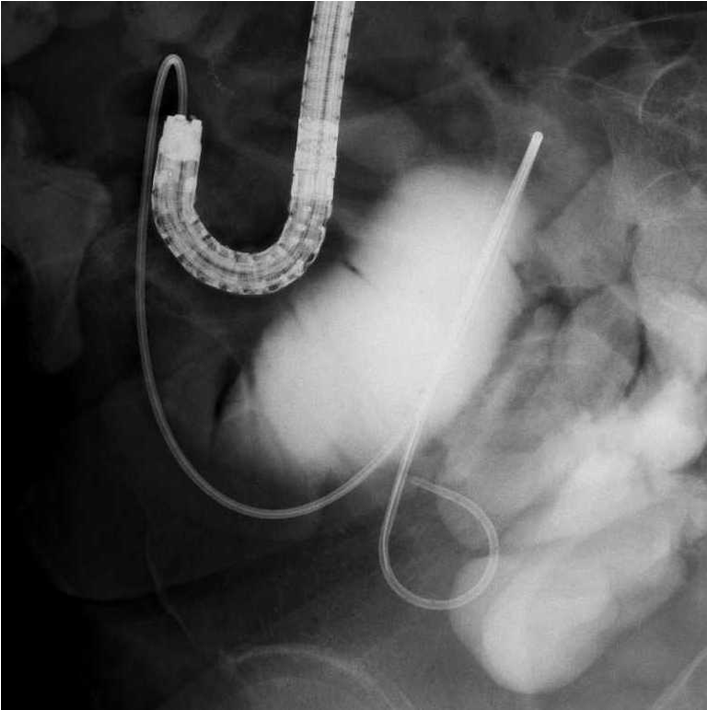 C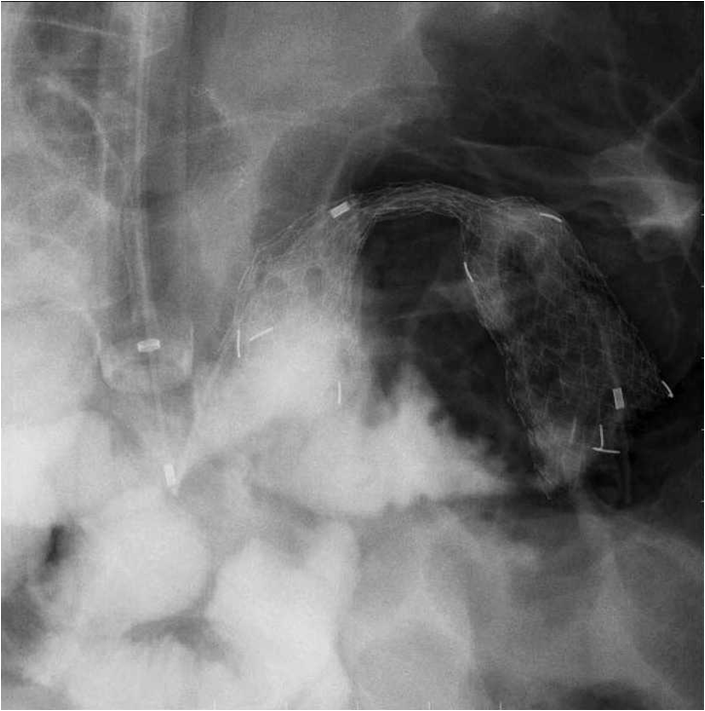 Figure 3 Computed tomography shows dilatation of intestine due to peritoneum dissemination (A); an endoscopic nasal drainage tube was placed into the dilated intestine through the endoscopic working channel (B) and an enteral metallic stent was placed through the stenosis along the guidewire in the overtube (C).Table 1 Summary of published cases of enteral metallic stent placement by balloon enteroscopy and its overtubeSurvival is after stent placement, Ultraflex and Wallflex – Boston Scientific, Niti-S – Taewoong Medical. PPPD: Pylorus-preserving pancreatoduodenectomy; LL: Left lobectomy; RY: Roux-en-Y anastomosis; DG: Distal gastrectomy; DBE: Double-balloon enteroscopy; SBE: Single-balloon enteroscopy; NA: Not availiable.1 Ross AS, Semrad C, Waxman I, Dye C. Enteral stent placement by double balloon enteroscopy for palliation of malignant small bowel obstruction. Gastrointest Endosc 2006; 64: 835-837 [PMID: 17055891 DOI: 10.1016/j.gie.2006.03.001]2 Hayashi Y, Yamamoto H, Kita H, Sunada K, Miyata T, Yano T, Sato H, Iwamoto M, Sugano K. Education and imaging. Gastrointestinal: metallic stent for an obstructing jejunal cancer. J Gastroenterol Hepatol 2006; 21: 1861 [PMID: 17074030 DOI: 10.1111/j.1440-1746.2006.04788.x]3 Espinel J, Pinedo E. A simplified method for stent placement in the distal duodenum: Enteroscopy overtube. World J Gastrointest Endosc 2011; 3: 225-227 [PMID: 22135731 DOI: 10.4253/wjge.v3.i11.225]4 Kida A, Matsuda K, Noda Y. Endoscopic metallic stenting by double-balloon enteroscopy and its overtube for malignant gastrointestinal obstruction as palliative treatment. Dig Endosc 2013; 25: 552-553 [PMID: 23772859 DOI: 10.1111/den.12136]5 Popa D, Ramesh J, Peter S, Wilcox CM, Mönkemüller K. Small Bowel Stent-in-Stent Placement for Malignant Small Bowel Obstruction Using a Balloon-Assisted Overtube Technique. Clin Endosc 2014; 47: 108-111 [PMID: 24570892 DOI: 10.5946/ce.2014.47.1.108]6 Yamamoto H, Sekine Y, Sato Y, Higashizawa T, Miyata T, Iino S, Ido K, Sugano K. Total enteroscopy with a nonsurgical steerable double-balloon method. Gastrointest Endosc 2001; 53: 216-220 [PMID: 11174299 DOI: 10.1067/mge.2001.112181]7 Tsujikawa T, Saitoh Y, Andoh A, Imaeda H, Hata K, Minematsu H, Senoh K, Hayafuji K, Ogawa A, Nakahara T, Sasaki M, Fujiyama Y. Novel single-balloon enteroscopy for diagnosis and treatment of the small intestine: preliminary experiences. Endoscopy 2008; 40: 11-15 [PMID: 18058613 DOI: 10.1055/s-2007-966976]Author Age (yr)SexDiseasePast surgeryEndoscopeStentImproveComplicationSurvivalRoss et al[1], 2006Hayashi et al[2], 2006Espinel et al[3], 2011Kida et al[4], 2013Popa et al[5], 2014Our cases596573688180487651MFMMMFMMFLymphadenopathyof lung cancerJejunal cancerPancreatic cancerPancreatic cancerPancreatic cancerPancreatic cancerPancreatic cancerMiddle cholangiocarcinomaHilar cholangiocarcinoma, Gastric cancerNoNoNoPPPDNoWhipplePPPDPPPDLL+RY, DG+RYDBE (EN450T5)DBE (EN450P5)SBE (SIFQ180)DBE (EN450T5)DBE (EC450BI5)DBESBE (SIFQ260)SBE (SIFQ260)SBE (SIFQ260)UltraflexUltraflexWallflexNiti-SWallflexNANiti-SNiti-SNiti-SYesYesYesYesYesYesYesYesYesNoNoNoNoNoNoNoCholangitisNoNANANANANA3 mo4 mo14 mo1 mo